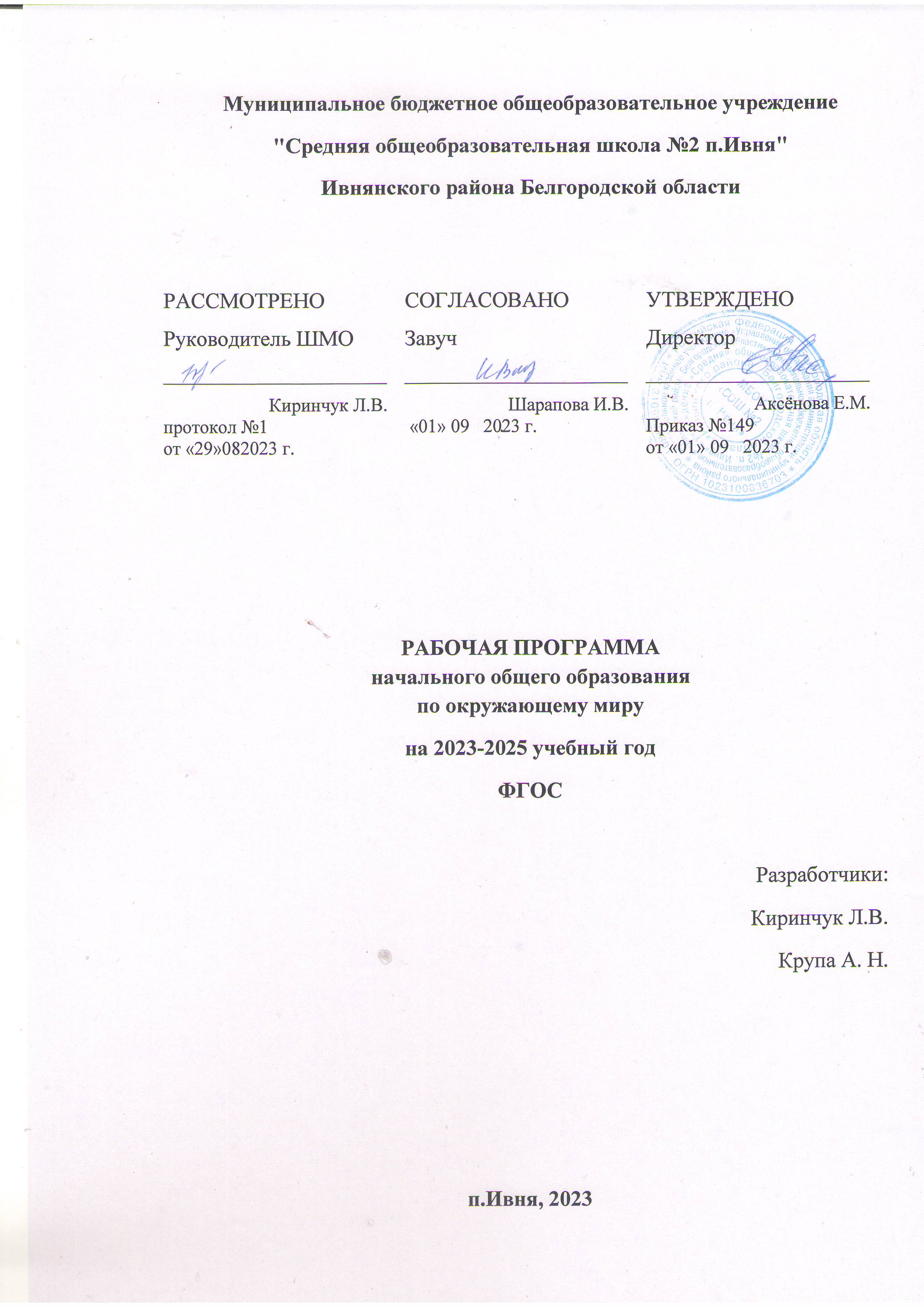 Пояснительная запискаРабочая программа учебного предмета «Окружающий мир» разработана для обучения в 1 -4 классах МБОУ «СОШ №2 пос. Ивня.»  на основе примерной программы и авторской программы «Окружающий мир»Н. Ф. Виноградова. М.: Вентана-Граф, 2018 г.,  концепции УМК «Начальная школа XXI века», руководитель проекта Н. Ф. Виноградова, в соответствии с требованиями федерального государственного образовательного стандартаначального общего образования.Цели и задачиДанная программа детализирует и раскрывает содержание стандарта, определяет общую стратегию обучения, воспитания и развития учащихся средствами учебного предмета в соответствии с целями изучения окружающего мира, которые определены стандартом.Основная цель обучения  предмету «Окружающий мир» в начальной школе — представить в обобщённом виде культурный опыт человечества, систему его отношений с природой и обществом и на этой основе формировать у младшего школьника понимание общечеловеческих ценностей и конкретный социальный опыт, умения применять правила взаимодействия во всех сферах окружающего мира. В данном контексте к общечеловеческим ценностям относятся: экологически грамотные правила взаимодействия со средой обитания; нравственный портрет и духовное богатство человека современного общества; исторический аспект «складывания» общерусской культуры, развитие национальных традиций, взаимосвязь и взаимодействие культур народов России.Важнейшими задачами образования в начальной школе являются: формирование предметных и универсальных способов действий, обеспечивающих возможность продолжения образования в основной школе; развитие умения учиться – способности к самоорганизации с целью решения учебных задач; создание психолого-педагогических условий для индивидуального прогресса в основных сферах личностного развития – эмоциональной, познавательной, в сфере саморегуляции с опорой на систему базовых  культурных ценностей российского общества. Эти задачи решаются в процессе обучения всем предметам.Логика изложения и содержание авторской программы полностью соответствуют требованиям федерального компонента Государственного стандарта начального образования, поэтому в программу измененияне внесены.Название учебно-методического комплектаДанная программа  ориентирована на  использование УМК:Н.Ф. Виноградова  Окружающий мир: учебник для 1 класса-М.: Вентана - Граф,  2016-2017 г.  УМК  Н.Ф.ВиноградовойН.Ф. Виноградова  Окружающий мир: учебник для 2 класса-М.: Вентана - Граф,  2018 г.  УМК Н.Ф.ВиноградовойН.Ф. Виноградова  Окружающий мир: учебник для 3 класса-М.: Вентана - Граф,  2013 г.  УМК Н.Ф.ВиноградовойН.Ф. Виноградова  Окружающий мир: учебник для 4 класса-М.: Вентана - Граф,  2015 г.  УМК Н.Ф.ВиноградовойКоличество учебных часов, на которое рассчитана учебная программаНа реализацию данной программы по окружающему миру в федеральном базисном учебном плане предусмотрено в 1 классе 66 часов,(33 учебные недели по 2 часа в неделю).В соответствии с пунктом 10.10 санитарно - эпидемиологических правил и нормативов СанПиН 2.4.2.2821-10 в 1 классах используется «ступенчатый» режим обучения в сентябре – октябре. Внесены изменения в часы общего количества часов на изучение предмета «Окружающий мир» в 1 классе. Произведено уплотнение учебного материала на 6 часов)в 1 классе – 66 часовво 2 классе – 68  часов (34 учебные недели)в 3 классе - 68 часов (34 учебные недели)в 4 классе - 68 часов (34 учебные недели)Требования к уровню подготовки учащихсяЛичностные результаты представлены двумя группами целей.Одна группа относится к личности субъекта обучения, его новым социальным ролям, которые определяются новым статусом ребенка как ученика и школьника.Это:готовность и способность к саморазвитию и самообучению,достаточно высокий уровень учебной мотивации, самоконтроля и самооценки;личностные качества, позволяющие успешно осуществлять учебную деятельность и взаимодействие с ее участниками.Другая группа целей передает социальную позицию школьника,сформированность его ценностного взгляда на окружающий мир.Это:формирование основ российской гражданской идентичности, понимания особой роли многонациональной России в объединении народов, в современном мире, в развитии общемировой культуры; понимание особой роли России в мировой истории, воспитание чувства гордости за национальные достижения;воспитание уважительного отношения к своей стране, ее истории, любви к родному краю, своей семье, гуманного отношения, толерантности к людям, независимо от возраста, национальности, вероисповедания;понимание роли человека в обществе, принятие норм нравственного поведения в природе, обществе, правильного взаимодействия со взрослыми и сверстниками;формирование основ экологической культуры, понимание ценности любой жизни, освоение правил индивидуальной безопасной жизни с учетом изменений среды обитания.Предметные результаты обучения нацелены на решение, прежде всего, образовательных задач:осознание целостности окружающего мира, расширение знаний о разных его сторонах и объектах;обнаружение и установление элементарных связей и зависимостей в природе и обществе;овладение наиболее существенными методами изучения окружающего мира (наблюдения, опыт, эксперимент, измерение);использование полученных знаний в продуктивной и преобразующей деятельности;расширение кругозора и культурного опыта школьника, формирование умения воспринимать мир не только рационально, но и образно.В соответствии со стандартом второго поколения при отборе содержания обучения и конструировании его методики особое внимание уделяется освоению метапредметных результатов естественнонаучного и обществоведческого образования. Достижения в области метапредметных результатов позволяет рассматривать учебную деятельность как ведущую деятельность младшего школьника и обеспечить формирование новообразований в его психической и личностной сфере. С этой целью в программе выделен специальный раздел «Универсальные учебныедействия», содержание которого определяет круг общеучебных и универсальных умений, успешно формирующихся средствами данного предмета. Среди метапредметных результатов особое место занимаютпознавательные, регулятивные и коммуникативные действия:познавательные как способность применять для решения учебных и практических задач различные умственные операции (сравнение, обобщение, анализ, доказательства и др.);регулятивные как владение способами организации, планирования различных видов деятельности (репродуктивной, поисковой, исследовательской, творческой), понимание специфики каждой;коммуникативные как способности в связной логически целесообразной форме речи передать результаты изучения объектов окружающего мира; владение рассуждением, описанием повествованием.Особое место среди метапредметных универсальных действий занимают способы получения, анализа и обработки информации (обобщение,классификация, чтение и др.), методы представления полученнойинформации (моделирование, конструирование, рассуждение, описание идр.).На основе установленных целей изучения предмета Окружающий мир были определены его функции: образовательная, развивающая,воспитывающая. Образовательная функция заключается в созданииусловий для формирования у школьников разнообразных сведений оприроде, обществе, человеке, развития способности ориентироваться визменяющемся мире, освоения доступных для понимания младшимшкольником терминов и понятий. Развивающая функция обеспечиваетформирование научных взглядов школьника на окружающий мир,психическое и личностное развитие обучающегося, формирование его общейкультуры и эрудиции. Воспитывающая функция предмета связана с решением задач социализации ребенка, принятием им гуманистических норм жизни в природной и социальной среде.Планируемые результаты изучения учебного предметаК концу обучения в первом классе ученик научится:— воспроизводить свое полное имя, домашний адрес, название города, страны, достопримечательности столицы России;— различать дорожные знаки, необходимые для безопасного пребывания на улице; применять знания о безопасном пребывании на улицах;— ориентироваться в основных помещениях школы, их местоположении;— различать особенности деятельности людей в разных учреждениях культуры и быта; приводить примеры различныхпрофессий;— различать понятия «живая природа», «неживая природа», «изделия»;— определять последовательность времен года (начиная с любого), находить ошибки в предъявленной последовательности; кратко характеризовать сезонные изменения;— устанавливать зависимости между явлениями неживой и живой природы;— описывать (характеризовать) отдельных представителей растительного и животного мира;— сравнивать домашних и диких животных.Ученик получит возможность научиться:—анализировать дорогу от дома до школы, в житейских ситуациях избегать опасных участков, ориентироваться на знаки дорожного движения;— различать основные нравственно-этические понятия;— рассказывать о семье, своих любимых занятиях, составлять словесный портрет членов семьи, друзей;— участвовать в труде по уходу за растениями и животными уголка природы.К концу обучения во втором  классе ученик научится:— составлять небольшие тексты о семье: труде, отдыхе, взаимоотношениях членов семьи.— называть основные права и обязанности граждан России, права ребенка;— оценивать жизненную ситуацию, а также представленную в художественном произведении с точки зрения этики и правил нравственности;— различать (соотносить) прошлое-настоящее-будущее; год-век (столетие); соотносить событие с датой его происхождения;— кратко характеризовать Солнечную систему (солнечную «семью»); называть отличия Земли от других планет Солнечной системы;— называть царства природы;— описывать признаки животного и растения как живого существа;— моделировать жизнь сообщества на примере цепи питания;— различать состояния воды как вещества, приводить примеры различных состояний воды;— устанавливать основные признаки разных сообществ; сравнивать сообщества;— описывать представителей растительного и животного мира разных сообществ;— сравнивать представителей растительного и животного мира по условиям их обитания;Ученик получит возможность научиться:— «читать» информацию, представленную в виде схемы;— воспроизводить в небольшом рассказе-повествовании (рассказе- описании) изученные сведения из истории Древней Руси;— ориентироваться в понятиях: Солнечная система; сообщество, деревья-кустарники-травы, лекарственные и ядовитые растения; плодовые и ягодные культуры»— проводить несложные опыты и наблюдения (в соответствии с программой);— приводить примеры из Красной книги России (своей местности).К концу обучения в третьем классе ученик научится:— характеризовать условия жизни на Земле;— устанавливать зависимости между состоянием воды и температурой воздуха;— описывать свойства воды (воздуха);— различать растения разных видов, описывать их;— объяснять последовательность развития жизни растения, характеризовать значение органов растения;— объяснять отличия грибов от растений;— характеризовать животное как организм;— устанавливать зависимость между внешним видом, особенностями поведения и условиями обитания животного;— составлять описательный рассказ о животном;—приводить примеры (конструировать) цепи питания;— характеризовать некоторые важнейшие события в истории российского государства (в пределах изученного);— сравнивать картины природы, портреты людей, одежду, вещи и др. разны эпох;— называть даты образования Древней Руси, венчания на царства первого русского царя; отмены крепостного права; свержения последнего русского царя;— работать с географической и исторической картой, контурной картой.Ученик получит возможность научиться:— ориентироваться в понятии «историческое время»; различать понятия «век», «столетие», «эпоха»;— анализировать модели, изображающие Землю (глобус, план, карту). Различать географическую и историческую карты. Анализировать масштаб, условные обозначения на карте;— приводить примеры опытов, подтверждающих различные их свойства;— проводить несложные опыты по размножению растений.— проводить классификацию животных по классам; выделять признаки классификации;— рассказывать об особенностях быта людей в разные исторические времена— ориентироваться в сущности и причинах отдельных событий в истории родной страны (крепостное право и его отмена; возникновение ремесел; научные открытия и др.);— высказывать предположения, обсуждать проблемные вопросы, сравнивать свои высказывания с текстом учебника.К концу обучения в четвёртом классе ученик научится:-выявлять признаки живого организма, характерные для человека;-моделировать в учебных и игровых ситуациях правила безопасного поведения в среде обитания;-устанавливать последовательность возрастных этапов развития человека; характеризовать условия роста и развития ребёнка;-оценивать положительные и отрицательные качества человека; приводить примеры (жизненные и из художественной литературы) проявления доброты, честности, смелости и др.;-анализировать модели, изображающие Землю (глобус, план, карту); в соответствии с учебной задачей находить на географической и исторической картах объекты; оценивать масштаб, условные обозначения на карте, плане;-описывать характерные особенности природных зон России, особенности почв своей местности;-составлять рассказ-описание о странах — соседях России;-различать год, век, арабские и римские цифры, пользоваться терминами «историческое время», «эпоха», «столетие»;-соотносить события, персоналии с принадлежностью к конкретной исторической эпохе;-называть имена наиболее известных правителей разных исторических эпох (в рамках изученного), рассказывать об их вкладе в развитие общества и его культуры;-различать (называть) символы царской власти, символы современной России. Называть имя президента современной России;-описывать основные события культурной жизни России (в разные исторические эпохи), называть их даты (в рамках изученного);-называть имена выдающихся деятелей, писателей, композиторов разных исторических эпох.Ученик получит возможность научиться:-применять в житейской практике правила здорового образа жизни, соблюдать правила гигиены и физической культуры; различать полезные и вредные привычки;-различать эмоциональное состояние окружающих людей и в соответствии с ним строить общение;-раскрывать причины отдельных событий в жизни страны (войны, изменения государственного устройства, события в  культурной жизни) в рамках изученного.Тематическое планирование, 1 классТематическое планирование 2 классТематическое планирование, 3классТематическое планирование, 4 классСодержание программы1 класс (2 часа в неделю; 66 часов)Введение. Этот удивительный  мир (1ч)Нас окружает удивительный мир: неживая и живая природа, объекты, сделанные руками человека, люди.Мы — школьники (2 ч)Ты — первоклассник. Режим дня первоклассника. Определение времени по часам с точностью до часа. Домашний адрес.Школа, школьные помещения: гардероб, класс, столовая, игровая, спортзал и др. Уважение к труду работников школы: учителя, воспитателя, уборщицы и др. Оказание посильной помощи взрослым: подготовка к уроку, уборка класса, дежурство в столовой и др. Правила поведения на уроке: подготовка рабочего места, правильная осанка, гигиена письма, внимательность, сдержанность, аккуратность.Твоё  здоровье (6 ч)Забота о своем здоровье и хорошем настроении. Гигиена зубов, ротовой полости, кожи. Охрана органов чувств: зрения, слуха, обоняния и др.Солнце, воздух, вода — факторы закаливания. Проветривание помещения. Утренняя гимнастика. Прогулки, игры на воздухе. Режим питания. Культура поведения за столом.Я и другие люди(3ч)Твои новые друзья. Кого называют друзьями. Коллективные игры и труд. Как нужно относиться к друзьям: радоваться успехам, справедливо распределять роли в игре, поручения в работе, правильно оценивать деятельность сверстника и свою.Труд людей (8 часов)Труд людей, которые делают для нас вещи: одежду, обувь, книги. Профессии. Бережное отношение к вещам, уход за ними.ОБЖ: правила пожарной безопасности. Правила обращения с бытовыми и газовыми приборами. Телефоны экстренных вызовов.Родная природа (30 ч)Красота природы. Природа и творчество человека (поэзия, живопись, музыка). Природа и фантазия (поделки из природного материала).Сезонные изменения в природе (характеристика времени года, сравнение разных сезонов; зависимость изменений в живой природе от состояния неживой). Растения пришкольного участка: название, внешний вид (4-5 растений). Растения сада и огорода: название, окраска, форма, размер, употребление в пищу (4-5 растений). Комнатные растения: название, внешний вид (3-4 растения). Условия роста (тепло, свет, вода). Уход за комнатными растениями.Животные вокруг нac - звери, насекомые, птицы и др. Домашние и дикие животные. Сезонная жизнь животных. Бережное отношение к растениям и животным.ОБЖ: правила безопасного поведения на природе (опасные растения и животные).Семья(2ч)Семья. Члены семьи. Труд, отдых в семье. Взаимоотношения членов семьи.Наша Родина. Родной край (14 ч)Название города (села), в котором мы живем. Главная улица (площадь). Памятныеместа нашего города (села).Труд людей родного города (села), профессии (например, строитель, шахтер, тракторист, доярка и др.). Машины, помогающие трудиться. Труд работников магазина, почты, ателье, библиотеки, музея и профессии людей, работающих в них (продавец, библиотекарь, почтальон, музыкант, художник и др.). Уважение к труду людей.Россия. Москва. Красная площадь. Кремль. Народное творчество: пение, танцы, сказки,  игрушки.ОБЖ: безопасная дорога от дома к школе. Правила пользования общественным транспортом. Дорожные знаки. Светофор. Правила поведения на дорогах и улицах.Экскурсии.Сезонные экскурсии «Bpeмeнa года»; в теплицу, парник, хозяйство по выращиванию цветов и т. п. (по выбору учителя с учетом местных возможностей). Экскурсии, знакомящие учащихся с различным трудом (по выбору учителя с учетом местных особенностей).Практические работы.Уход за комнатными растениями и животными уголка природы, зарядка аквариума, террариума, инсектария.2 класс (2 часа в неделю; 68 часов)Введение. Что окружает человека(1 ч)Окружающий мир: неживая природа (солнце, воздух, вода и др.); живая природа (животные, растения, люди); предметы и изделия, созданные человеком. Настоящее, прошлое, будущее.Кто ты такой (14 ч)Чем люди похожи. Что отличает одного человека от другого. Каким родится человек. Что природа дает человеку при рождении. Зачем нужно знать, какой я, каковы другие люди. Можно ли изменить себя. Наши помощники — органы чувств.Ты и твое здоровье. Что такое здоровье. Почему здоровье нужно беречь. Значение режима дня, гигиены и закаливания. Определение времени по часам (арабские и римские цифры). Физическая культура. Закаливание. Твое здоровье и питание. Культура поведения за столом. Воспитание у себя организованности, любознательности, желание изменить себя. ОБЖ: здоровье и осторожность. Правила поведения на дорогах. Правила поведения при опасных жизненных ситуациях (обращение с водой, огнем, электричеством). Помощь человеку, попавшему в беду. Правила поведения при плохом самочувствии и несчастном случае. Путешествие в прошлое (исторические сведения). Как человек открылдля себя огонь.Кто живёт рядом с тобой? (6 ч)Что такое семья. Что объединяет членов семьи, поколения в семье. Семейное «древо», имена и отчества членов семьи, их семейные обязанности. Как семья трудится, проводит свободное время. Характер взаимоотношений в семье: любовь, привязанность, взаимопомощь, внимательность, доброта. Твое участие в жизни семьи. Забота о старших и младших членах семьи. Правила поведения. Значение их выполнение для благополучия человека. Правила культурного поведения в общественных местах: в транспорте, на природе, в учреждениях культуры. Проявление внимательного и заботливого отношения к пожилым, старым, больным людям, маленьким детям. Доброта, справедливость, честность, внимательность, уважение к чужому мнению — правила взаимоотношений и дружбы. Твои друзья-одноклассники. Внешнее проявление чувств. Внимание человека к используемым жестам и мимике. Как управлять своими эмоциями, как научиться «читать» выражения лица, мимику и жесты. Ссоры, их предупреждение. Путешествие в прошлое (исторические сведения). Когда и почему появились правила. Игровой и потешный семейный фольклор.Россия — твоя Родина (13 ч)Что такое Родина. Почему человек любит свою Родину, как выражает свою любовь. Флаг и герб России. Родной край — частица Родины. Особенности родного края, отличающие его от других мест родной страны. Достопримечательности родного края. Труд, быт людей. Культурные учреждения. Знаменитые люди родного края. Как сегодня трудятся россияне. Зачем человек трудится. Ценности, которые человек создает в процессе труда. Хлеб — главное богатство России. Труд хлебороба, фермера. Профессии людей, занятых в промышленности, на транспорте. Профессии, значение которых возросло в последние годы (экономист, программист). Города России. Москва — столица РФ, крупнейший культурный центр. Достопримечательности Москвы, труд и отдых москвичей. Санкт-Петербург — северная столица России. Достопримечательности Санкт-Петербурга. Конституция — главный закон России. Права граждан России. Права детей России. Россия — многонациональная страна. Жизнь разных народов России (труд, быт, культура, язык) на примере двух-трех народов. Путешествие в прошлое (исторические сведения). Как Русь начиналась. Древняя Русь. Славяне — предки русского народа. Первое упоминание о славянах. Славянское поселение в V–IХ веках. Первые русские князья: Рюрик, Олег, Игорь; Ольга. Занятия славян. Первые орудия сельскохозяйственного труда. Особенности быта славян. Русская трапеза. Образование городов. Как Москва возникла и строилась. Юрий Долгорукий, Иван Калита, Дмитрий Донской. Их роль в возникновении и процветании Москвы. Древние города: «Золотое кольцо» России. Достопримечательности древних городов. Как возникло и что обозначает слово «гражданин».Мы — жители Земли (9 ч)Солнечная «семья». Звезда по имени Солнце. Земля — планета. Чем Земля отличается от других планет Солнечной системы.Царства природы. Бактерии. Грибы.  Животное и растение — живые существа. Какие животные обитают на Земле. Разнообразие животных и растений.Природные сообщества (23 ч)Среда обитания. Природные сообщества. Жизнь леса. Этажи леса. Леса России: хвойные, лиственные; дубрава, березняк, осинник и др. Леса родного края. Травянистые растения леса, лекарственные, ядовитые. Млекопитающие (звери), насекомые, пресмыкающиеся, птицы — обитатели леса, их жизнь в разные времена года. Использование леса человеком. Правила поведения в лесу. Охрана растений и животных леса.Жизнь водоёма. Вода как одно из главных условий жизни. Свойства воды. Три состояния воды: пар, твердая и жидкая вода. Водоемы, особенности разных водоемов (пруд, озеро, океан, море, болото). Типичные представители растительного и животного мира разных водоемов (пруда, болота). Река как водный поток. Типичные представители растительного и животного мира реки.Использование водоёмов и рек человеком. Правила поведения на водоёмах и реках. Охрана водоёмов и рек.Жизнь луга. Растения и животные луга. Характеристика типичных представителей луга (с учётом принципа краеведения). Лекарственные растения луга. Использование и охрана лугов человеком.Жизнь поля. Какие бывают поля, разнообразие культур, выращиваемых на полях: зерновые, овощные, технические и др. Животные поля.Жизнь сада и огорода. Растения сада и огорода. Плодовые и ягодные культуры. Сезонный труд людей. Вредители сада и огорода.Природа и человек (2 ч).Природа как источник пищи, здоровья, различных полезных предметов для людей. Красота природы. Отражение явлений природы в искусстве и литературе.Роль человека в сохранении природных объектов. Правила поведения в природе. Охранные мероприятия. Красная книга. «Черная» книга Земли. Путешествие в прошлое (исторические сведения). Как человек одомашнил животных.Экскурсии. В лес (лесопарк), поле, на луг, водоем; в краеведческий музей, места сельскохозяйственного труда (с учетом местного окружения). Экскурсии в исторический (краеведческий), художественный музеи, на предприятие, в учреждение культуры и быта (с учётом местных условий).Практические работы. Составление режима дня для будней и выходных.Первая помощь при ожогах, порезах, ударах. Составление семейного «древа». Работа с натуральными объектами, гербариями, муляжами (съедобные и ядовитые грибы; редкие растения своей местности; растения разных сообществ).3 класс (2 часа в неделю; 68 часов)Земля — наш общий дом (7 ч)Где ты живёшь. Когда ты живёшь. Историческое время. Счёт лет в истории.Солнечная система. Солнце — звезда. Земля — планета Солнечной системы. «Соседи» Земли по Солнечной системе.Изображение Земли. Глобус — модель Земли. План. Карта (географическая и историческая). Масштаб, условные обозначения карты. Карта России.Условия жизни на Земле. Солнце — источник тепла и света.Вода. Значение воды для жизни на Земле. Разные состояния воды в зависимости от температуры воздуха. Свойства воды. Источники воды на Земле. Водоёмы, их разнообразие.Растения и животные разных водоёмов. Охрана воды от загрязнения.ОБЖ: правила поведения на водоёмах в разные времена года.Воздух. Значение воздуха для жизни на Земле. Воздух — смесь газов. Охрана воздуха.Человек изучает Землю (4 ч)Человек познает мир. Наблюдения, опыты, эксперименты — методы познания человеком окружающего мира. Изображение Земли. Глобус — модель Земли. План. Карта (географическая и историческая). Масштаб, условные обозначения карты. Карта России. Знакомство с компасом.Расширение кругозора школьников. Представления людей древних цивилизаций о происхождении Земли. История возникновения жизни на Земле. Как человек исследовал Землю. История возникновения карты.Царства природы (27ч)Бактерии, грибы. Отличие грибов от растений. Разнообразие грибов. Съедобные и несъедобные грибы.Расширение кругозора школьников. Правила сбора грибов. Предупреждение отравлений грибами.Распространение растений на Земле, значение растений для жизни. Растения и человек. Разнообразие растений: водоросли, мхи, папоротники, хвойные (голосеменные), цветковые, их общая характеристика.Растения — живые тела (организмы). Жизнь растений. Продолжительность жизни: однолетние, двулетние, многолетние. Питание растений. Роль корня и побега в питании. Размножение растений. Распространение плодов и семян.Охрана растений.Расширение кругозора школьников. Разнообразие растений родного края. Ядовитые растения. Предупреждение отравлений ими.Животные — царство природы. Роль животных в природе. Животные и человек. Разнообразие животных: одноклеточные, многоклеточные, беспозвоночные, позвоночные (на примере отдельных групп и представителей).Животные — живые тела (организмы). Поведение животных. Приспособление к среде обитания. Охрана животных.Расширение кругозора школьников. Животные родного края. Цепи питания. Как животные воспитывают своих детенышей.Как человек одомашнил животных.Наша Родина: от Руси до России (11ч)История изучает прошлое Земли и человеческого общества. Методы изучения прошлого (раскопки, предметы быта, монеты, произведения искусства).Названия русского государства в разные исторические времена (эпохи): Древняя Русь, Древнерусское государство, Московская Русь, Российская империя, Советская Россия, СССР, Российская Федерация. Государственные деятели. Руководитель (глава) княжества, страны, государства.Портрет славянина в Древней, Московской Руси, в России. Патриотизм, смелость, трудолюбие, добросердечность, гостеприимство — основные качества славянина.Крестьянское жилище. Городской дом. Культура быта: интерьер дома, посуда, утварь в разные исторические времена. Одежда. Костюм богатых и бедных, горожан и крестьян, представителей разных сословий (князя, боярина, дворянина).Расширение кругозора школьников. Происхождение имен и фамилий. Имена в далекой древности. Во что верили славяне. Принятие христианства на Руси.Как люди жили в старину (12 ч)Портрет славянина  в Древней, Московской Руси, в России. Какие предметы окружали людей в старину. Строительство домов: сельские и городские постройки, появление каменных строений. Патриотизм, смелость, трудолюбие, добросердечность, гостеприимство – основные качества славянина.Крестьянское жилище. Городской дом. Одежда. Костюм богатых и бедных, горожан и крестьян, представителей разных сословий. Одежда. Костюм богатых и бедных, горожан и крестьян, представителей разных сословий. Культура быта: интерьер дома, посуда, утварь в разные исторические времена.Во что верили славяне. Принятие христианства на Руси.Как трудились в старину(7 ч)Человек и растения. Культурные растения. Что такое земледелие. Хлеб — главное богатство России. Крепостные крестьяне и помещики. Отмена крепостного права.
Ремёсла. Возникновение и развитие ремёсел на Руси, в России (кузнечное, ювелирное, гончарное, оружейное и др.). Знаменитые мастера литейного дела. Андрей Чохов. Появление фабрик и заводов. Рабочие и капиталисты. Строительство. Первые славянские поселения, древние города (Великий Новгород, Москва, Владимир).Торговля. Возникновение денег.Развитие техники в России (на примере авиации, автостроения). Освоение космоса.Как на Руси возникло земледелие. Труд в крестьянском хозяйстве, участие мужчин, женщин, детей.Орудия труда в разные исторические эпохи. «Женский» и «мужской» труд. Особенности труда людей родного края. Как дом «вышел» из-под земли.Рыболовство и охота на Руси и в России.Уроки-обобщения.Древняя Русь (повторение материала 2 класса); Московская Русь (основные исторические события, произошедшие до провозглашения первого русского царя); Россия (основные исторические события, произошедшие до 1917 года).Экскурсии.В природные сообщества (с учетом местных условий), на водный объект с целью изучения использования воды человеком, её охраны от загрязнения. В краеведческий (исторический), художественный музеи, на предприятие (сельскохозяйственное производство), в учреждение быта и культуры.Опыты.Распространение тепла от его источника. Смена сезонов, дня и ночи. Роль света и воды в жизни растений. Состав почвы.Практические работы.Работа с картой (в соответствии с заданиями в рабочей тетради). Работа с живыми растениями и гербарными экземплярами.4 класс (2 часа в неделю; 68 часов)Человек — живое существо (организм) (16 ч)Человек — живой организм. Признаки живого организма. Органы и системы органов человека. Нервная система. Головной и спинной мозг. Кора больших полушарий (общие сведения). Роль нервной системы в организме.Опорно-двигательная система: скелет и мышцы (общие сведения). Её значение в организме. Осанка. Развитие и укрепление опорно-двигательной системы. Движения и физкультура.Пищеварительная система. Её органы (общие сведения). Значение пищеварительной системы. Зубы, правила ухода за ними. Правильное питание как условие здоровья.Дыхательная система. Её органы (общие сведения). Значение дыхательной системы. Защита органов дыхания (от повреждений, простуды и др.).Кровеносная система. Её органы. Кровь, её функции. Сердце — главный орган кровеносной системы (общие сведения). Предупреждение заболеваний сердца и кровеносных сосудов.Органы выделения (общие сведения). Их роль в организме. Главный орган выделения — почки. Кожа, её роль в организме. Защита кожи и правила ухода за ней. Закаливание.Как человек воспринимает окружающий мир. Органы чувств, их значение в жизни человека. Эмоции: радость, смех, боль, плач, гнев. Зависимость благополучия и хорошего настроения людей от умения управлять своими эмоциями. Охрана органов чувств.Внимание, память, речь, мышление. Условия их развития.Твоё здоровье (12 ч)Человек и его здоровье. Знание своего организма — условие здоровья и эмоционального благополучия. Режим дня школьника. Здоровый сон. Правильное питание. Закаливание.Вредные привычки.ОБЖ: когда дом становится опасным. Улица и дорога. Опасности на дороге. Поведение во время грозы, при встрече с опасными животными.Практические работыСоставление режима дня школьника для будней и выходных. Подсчёт пульса в спокойном состоянии и после физических нагрузок. Оказание первой помощи при несчастных случаях (обработка ран, наложение повязок, компрессов и пр.).Человек — часть природы (2 ч)Чем человек отличается от животных. Мышление и речь. Развитие человека от рождения до старости. Детство. Отрочество. Взрослость. Старость. Условия роста и развития ребёнка: значение чистого воздуха, питания, общения с другими людьми и игровой деятельности ребёнка. Уважительное отношение к старости и забота о престарелых и больных.Человек среди людей (5 ч)Доброта, справедливость, забота о больных и стариках— качества культурного человека. Правила культурного общения.ОБЖ: почему нужно избегать общения с незнакомыми людьми.Родная страна: от края до края (10 ч)Природные зоны России: арктические пустыни, тундра, тайга, смешанные леса, степь, пустыни, влажные субтропики (растительный и животный мир, труд и быт людей).Почвы России. Почва — среда обитания растений и животных. Плодородие почв. Охрана почв.Рельеф России. Восточно-Европейская равнина, Западно - Сибирская равнина (особенности, положение на карте).Как развивались и строились города. Особенности расположения древних городов. Кремлёвские города. Улицы, история и происхождение названий.Россия и её соседи. Япония, Китай, Финляндия, Дания (особенности географического положения, природы, труда и культуры народов).Человек — творец культурных ценностей (12 ч)Что такое культура. Ценности культуры. О чём рассказывают летописи. Первые школы на Руси. Первые печатные книги. Иван Фёдоров. Просвещение в России при Петре I, во второй половине XVHI века. Первые университеты в России. М.В. Ломоносов.Искусство России в разные времена (исторические эпохи). Памятники архитектуры (зодчества) Древней Руси. Древнерусская икона. Андрей Рублёв. Художественные ремёсла в Древней Руси. Музыка в Древней Руси. Древнерусский театр.Искусство России XVIII века. Памятники архитектуры. Творения В.И. Баженова. Изобразительное искусство XVIII века. Возникновение публичных театров.Искусство России XIX века. «Золотой век» русской культуры. А.С. Пушкин — «солнце русской поэзии» (страницы жизни и творчества). Творчество поэтов, писателей, композиторов, художников (В.А. Жуковский, А.Н. Плещеев, НА. Некрасов, В.И. Даль, А.А. Фет, Л.Н. Толстой, А.П. Чехов, М.И. Глинка, П.И. Чайковский, В.А. Тропинин, И.И. Левитан и др.).Искусство России XX века. Творчество архитекторов, художников, поэтов, писателей. Известные сооружения советского периода (Мавзолей, МГУ, Останкинская телебашня и др.). Произведения художников России (А.А. Пластов, К.Ф. Юон, Ф.А. Малявин, К.С. Малевич и др.). Детские писатели и поэты (К.И. Чуковский, С.Я. Маршак и др.).Человек — защитник своего Отечества (5 ч)Борьба славян с половцами. Александр Невский и победа над шведскими и немецкими рыцарями. Борьба русских людей с Золотой ордой за независимость Родины. Куликовская битва. Дмитрий Донской.Отечественная война 1812 года. М.И. Кутузов.Великая Отечественная война. Главные сражения советской армии с фашистами. Помощь тыла фронту.Расширение кругозора школьников. Литературные памятники Древней Руси. Новгородские берестяные грамоты. «Поучение» Владимира Мономаха. Первые книги по истории России. Борьба русского народа с польскими захватчиками в XVII веке. Минин и Пожарский. Иван Сусанин. Партизанская война 1812 года. Василиса Кожина. Отражение борьбы русского народа за свободу Родины в произведениях изобразительного и музыкального искусства. Боги войны. Ордена и награды. Военные костюмы разных эпох.ЭкскурсииВ биологический (краеведческий), художественный музей, музей художника, писателя, композитора (с учётом местных условий).Практические работыРабота с исторической картой (в соответствии с заданиями в учебнике и рабочей тетради).Гражданин и государство (3 ч)Россия — наша Родина. Русский язык — государственный язык России. Права и обязанности граждан России. Символы государстваРезерв 3ч. Считаем рациональным часы резерва использовать для проведения контрольных  работ по темам:контрольная работа  № 3  по теме: «Человек и культура» (1 ч)контрольная работа № 4 по темам: «Человек защитник своего Отечества», «Гражданин и государство» (1 ч)и экскурсияв краеведческий музей(1 ч)№Наименование разделаЧасы1Введение. Этот удивительный  мир12Мы — школьники23Твоё  здоровье64Я и другие люди35Труд людей86Родная природа307Семья28Наша Родина. Родной край14ИТОГО:66№Наименование разделачасы1Введение. Что окружает человека12Кто ты такой143Кто живёт рядом с тобой?64Россия — твоя Родина135Мы — жители Земли96Природные сообщества237Природа и человек2ИТОГО:68Название раздела (темы)Кол-во часов1  Земля — нашобщий дом72  Человек изучает Землю43  Царства природы. Бактерии.Грибы. Растения. Животные254  Наша Родина: от Руси до России115  Как люди жили в старину126  Как трудились в старину9Итого 68№Наименование разделачасы1         Человек — живое существо162         Твоё здоровье123         Человек — часть природы24Человек среди людей55Родная страна: от края до края106Человек — творец культурных ценностей127Человек — защитник своего Отечества58Гражданин и государство39Резервные уроки3ИТОГО:68